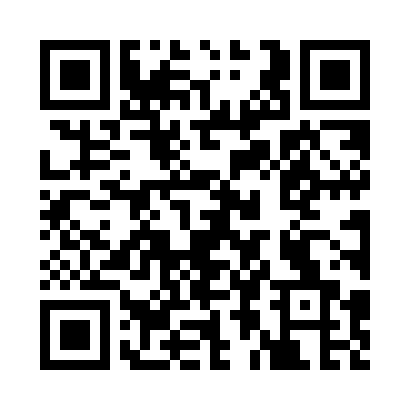 Prayer times for Oakfuskudshi, Alabama, USAMon 1 Jul 2024 - Wed 31 Jul 2024High Latitude Method: Angle Based RulePrayer Calculation Method: Islamic Society of North AmericaAsar Calculation Method: ShafiPrayer times provided by https://www.salahtimes.comDateDayFajrSunriseDhuhrAsrMaghribIsha1Mon4:165:3812:474:297:559:172Tue4:165:3812:474:307:559:173Wed4:175:3912:474:307:559:174Thu4:185:3912:474:307:559:175Fri4:185:4012:474:307:559:166Sat4:195:4012:484:307:559:167Sun4:195:4112:484:307:549:168Mon4:205:4112:484:317:549:159Tue4:215:4212:484:317:549:1510Wed4:215:4212:484:317:549:1411Thu4:225:4312:484:317:539:1412Fri4:235:4412:484:317:539:1313Sat4:245:4412:484:317:539:1314Sun4:245:4512:494:317:529:1215Mon4:255:4512:494:317:529:1216Tue4:265:4612:494:327:519:1117Wed4:275:4712:494:327:519:1018Thu4:285:4712:494:327:509:1019Fri4:295:4812:494:327:509:0920Sat4:295:4812:494:327:499:0821Sun4:305:4912:494:327:499:0722Mon4:315:5012:494:327:489:0723Tue4:325:5012:494:327:489:0624Wed4:335:5112:494:327:479:0525Thu4:345:5212:494:327:469:0426Fri4:355:5212:494:327:469:0327Sat4:365:5312:494:327:459:0228Sun4:375:5412:494:327:449:0129Mon4:375:5412:494:317:439:0030Tue4:385:5512:494:317:438:5931Wed4:395:5612:494:317:428:58